MODEL: AHDMX-2040ARKS
Kamera – AHD 2.0 – 2 Mpix
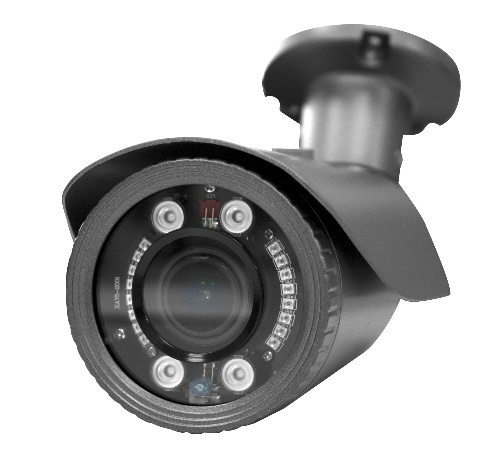 CechySpecyfikacja technicznaNazwaAHDMX-2040ARKSSensor 1/2,8" 2.4MP Sony EXMOR STARVIS IMX307 1920x1080p﻿Format wideoPAL/NTSCRozdzielczość1920x1080 / 1000TVL – 960HElektroniczna migawka1/50[S]~1/100000[S]Tryb ekspozycjiElektronicznyFunkcja kompensacji światła tylnego BLCAutomatycznaKorekcja Gamma0.45SynchronizacjaWewnętrznaObiektywMegapikselowy 2.8 [mm]~12 [mm], F1.4Dzień / NocAutomatyczny (ICR)Wyjście wideo1.0Vp-p/75ΩKontrola pracy oświetlaczaCzujnik w oświetlaczuDystans oświetlacza40[m]Temperatura pracy-20 [℃]~50 [℃]ZasilanieDC12V±10%